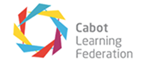 English Language and English Literature  Year 11 February 2021 Assessment What will I be assessed on?You will have an assessment for English Language and English Literature.For Language you will answer Paper 2 questions – Viewpoint and Perspectives. Your teachers have been preparing you for the types of questions in this paper.For Literature you will have an assessment on at least one from a choice of:19th Century Novel (this could be A Christmas Carol, Sign of Four or Frankenstein, depending on your school)or,Modern Drama (this could be An Inspector Calls or Blood Brothers, depending on your school)or, AQA Poetry Anthology (Power and Conflict)Your school will let you know which text(s) you will be assessed on You will be assessed using the AQA English Language Assessment Objectives and the AQA English Literature Assessment ObjectivesWhat will the assessment look like?For Language you will take the assessment in 2 parts: Reading and Writing. AQA English Language Paper 2 is usually a whole exam paper with Reading and Writing in the same paper. We know that you will not have to sit exam papers as we are used to them in the summer and so you will be able to sit this paper in 2 parts, so that you have time to focus on the Assessment Objectives in each part and you can do the best that you can. For Literature the type of assessment question will be different, depending on which text you are being assessed on. Different texts have different types of question (e.g. extract questions and essays) The questions are all assessed against the same AQA Literature Assessment Objectives and are the same difficulty, just different types of question. Your teachers know which text you are being assessed on and will make sure that you are really well prepared for which ever question type you will be doing.How long is the assessment?Each assessment: Reading, Writing and Literature, is 50 minutes longWill I know the questions in the assessment?You will have assessment information and assessment resources ahead so that you can feel confident and prepared. We want to be able to assess what you can do and not assess you on things that you have not done or seen, so the unseen element of an exam is not part of this assessment.Your teacher will have time to pre-teach the assessment and this pre-teach will include the questions, the sources for Reading and extracts and/or poems for Literature. You will be reminded of the Assessment Objectives and you will be given tips for success in the assessment, you will have planning time too. Can I have all my notes and plans in the assessment?At the moment we don’t know if there will or will not be English AQA assessments in the summer that students across the country will be asked to complete. We do know that if there are AQA assessments that they will use the same types of questions and the same Assessment Objectives (so don’t worry, you are well-prepared) Because an AQA assessment might look and feel close to a ‘normal’ paper you should have clean copies of the extracts and sources in your assessment, as it might be that this would be how you would work in an AQA summer assessment. Also, sometimes notes and annotations can actually distract you from really focusing on the questions. You can have your plans because exams usually include time for planning and we want to encourage your skills for planning too. Will I get a grade?No, you will not be given a GCSE type grade from this assessment. This is because you are not sitting an exam as you would usually for a mock exam in Year 11. In this assessment you will have pre-release resources, pre-teach and your papers will be chunked into smaller parts, so that we can assess you at your best and then plan teaching to prepare you to get the best grade that you can later this year. A grade is not appropriate because you are not sitting an exam as you would do for GCSE. You will get lots of really helpful feedback and opportunities to improve your work from this assessment and it will help teachers to know where you are now and the most important knowledge and skills to focus on next. How will I get my assessment and submit my work?The window for Year 11 assessments takes place whilst we are still working remotely. The assessment questions will be sent by whichever online platform your school is using e.g. Show My Homework, Google Classroom. You will also submit your answers in this way. You will be able to choose to word-process or write the assessment and then upload it. Your teachers will give you advice and instructions on how to do this, depending on the platform and systems that you use in your school. If you are coming into school you will be able to do your assessment in school.If you usually have exam access arrangements (scribes and readers, for example) your school will contact you to let you know about arrangements to support your access arrangements for this assessment.